Pesto più di Pra a Il Desco 2019
Pesto e salsa di noci,  i prodotti liguri presenti a LuccaLucca, 22 ottobre 2019 – La Liguria ha deciso di promuoversi a Il Desco dove non mancheranno le prelibatezze e i sapori unici i questa regione costiera, affacciata sul Mar Ligure: a rrappresentarla la ditta artigianale Pesto più di Pra di Prà, in provincia di Genova, produttrice del tipico pesto genovese e della salsa di noci. L’attività artigianale nasce nel 1966 grazie ad un’idea di Franco Fassone e Luciana Rebuffo che, amanti della cucina tipica genovese decidono di mettere in piedi un piccolo laboratorio artigianale dedicato alla produzione del pesto. Il nome di questa salsa, famosa in tutto il mondo, deriva dalla lavorazione della pestatura delle foglie del basilico e degli altri ingredienti nel tradizionale murtà (mortaio).La 15^ edizione de il Desco 2019 torna a Lucca nei giorni 29, 30 novembre, 1 dicembre / 6, 7, 8 dicembre, un viaggio alla scoperta delle tipicità uniche a autentiche della gastronomia italiana.Gli espositori presenti al Desco provengono da tutto il territorio nazionale: accanto ai 42 toscani, vi sono anche produttori, dalla Liguria, dalla Lombardia dall’Emilia Romagna, dal Molise, dalla Sicilia e dalla Sardegna. Il Desco non è solo una mostra mercato, ma una vetrina che permette di conoscere e approfondire le unicità e le tipicità dei prodotti del nostro eterogeneo territorio, attraverso degustazioni guidate show cooking, eventi, talk, laboratori per bambini, mostre e contest. Dopo il successo della scorsa edizione, torna a grande richiesta la Gara dei Giovani Chef, organizzata dalla Darwine e Food di Claudia Marinelli, durante la quale 4 giovani chef toscani avranno 25 minuti di tempo per preparare un piatto, utilizzando come ingredienti quattro dei prodotti presenti al Desco. Il Desco si riconferma evento plastic free: il rispetto dell’ambiente è un tema che la manifestazione porta avanti da diversi anni. Continua la sensibilizzazione verso il riciclo e il riuso, utilizzando sempre più piatti e bicchieri biodegradabili. Il Desco è anche Esco dal Desco, con un ricco calendario di eventi, mostre, workshop, convegni e tante altre opportunità che il territorio di The Lands of Giacomo Puccini offre nel mese di novembre e dicembre a tutti coloro che decidano di passare un weekend a Lucca.La manifestazione, organizzata dalla Camera di Commercio di Lucca, con il patrocinio del Ministero delle politiche agricole, alimentari, forestali e del turismo, del Ministero dei Beni culturali, della Regione Toscana è sostenuta dal Comune di Lucca e dalla Fondazione Cassa di Risparmio di Lucca. Sponsor della manifestazione ad oggi sono: Mediaus, Naturanda, Paperlynen caps, Ecocanny, Puccini e la sua Lucca, Noi Tv, Sofidel, Lucca Kids, Cook inc, Goditalia e Five Stars.Altre notizie e tutti i comunicati stampa della manifestazione disponibili on line: https://www.ildesco.eu/rassegna-stampa/Ufficio Stampa – Relazioni EsterneFrancesca SargentiTel. +39 0583 976.686 - cell. +39 338 7768286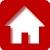 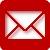 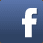 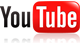 